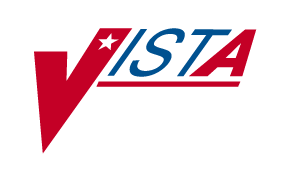 Electronic Data Interchange (EDI) New Standards and Operating Rules – VHA Provider-side Technical Compliance RequirementsTAC-12-03366ePharmacyAccounts Receivable (AR)RELEASE NOTES/INSTALLATION GUIDEPRCA*4.5*295November 2013Version 1.0Department of Veterans AffairsOffice of Enterprise DevelopmentContents1	Introduction	11.1	Documentation Distribution	12	Patch Description and Installation Instructions	42.1	Patch Description	42.2	Pre/Post Installation Overview	72.3	Installation Instructions	73	Enhancements	123.1	Functional Specifications for Accounts Receivable	123.1.1	Transfer to FMS	123.1.1.1	Transfer to TRICARE Claims to FMS	12(This page included for two-sided copying.)IntroductionThis patch has enhancements that extend the capabilities of the VeteransHealth Information Systems and Technology Architecture (VistA) electronicpharmacy (ePharmacy) billing system.  Below is a list of all theapplications involved in this project along with their patch number:   APPLICATION/VERSION                                   PATCH   ---------------------------------------------------------------   OUTPATIENT PHARMACY (OP) V. 7.0                       PSO*7*421   INTEGRATED BILLING (IB) V. 2.0                        IB*2*494   ELECTRONIC CLAIMS MANAGEMENT ENGINE (ECME) V. 1.0     BPS*1*15   CONSOLIDATED MAIL OUTPATIENT PHARMACY (CMOP) V. 2.0   PSX*2*74   ACCOUNTS RECEIVABLE (PRCA) V. 4.5                     PRCA*4.5*295The patches (PSO*7*421, IB*2*494, BPS*1*15, PSX*2*74 and PRCA*4.5*295)are being released in the Kernel Installation and Distribution System (KIDS) multi-build distribution BPS PSO IB PSX PRCA BUNDLE 8.0.The purpose of this software package is to ensure National Council forPrescription Drug Programs (NCPDP) D.0 - D.9 transactions are functionalin the Electronic Data Interchange (EDI) New Standards and Operating Rules environment and includes annual External Code List (ECL) updates intoNCPDP fields.The package also provides the ability to alert the pharmacist at the time ofprescription processing regarding the days' supply benefit.Documentation DistributionUpdated documentation describing the new functionality introduced by this patch is available.The preferred method is to FTP the files from REDACTED.This transmits the files from the first available FTP server. Sites may also elect to retrieve software directly from a specific server as follows: Albany         REDACTED Hines          REDACTED> Salt Lake City REDACTEDThe documentation will be in the form of Adobe Acrobat files.Documentation can also be found on the VA Software Documentation Library at:REDACTEDTitle                                   File Name             FTP Mode----------------------------------------------------------------------AR Release Notes/Installation     PRCA_4_5_P295_RN.PDF         BinaryGuide (PRCA*4.5*295)    (This page included for two-sided copying.)Patch Description and Installation InstructionsPatch DescriptionVistA Patch Display                                                   Page: 1=============================================================================Run Date: SEP 26, 2013                      Designation: PRCA*4.5*295  TEST v8Package : ACCOUNTS RECEIVABLE               Priority   : MANDATORYVersion : 4.5                               Status     : UNDER DEVELOPMENT=============================================================================Associated patches: (v)PRCA*4.5*157<<= must be installed BEFORE `PRCA*4.5*295'                    (v)PRCA*4.5*235<<= must be installed BEFORE `PRCA*4.5*295'Subject:  EPHARMACY OPERATING RULESCategory:  ROUTINEDescription:===========This patch has enhancements that extend the capabilities of the VeteransHealth Information Systems and Technology Architecture (VistA) electronicpharmacy (ePharmacy) billing system.  Below is a list of all theapplications involved in this project along with their patch number:   APPLICATION/VERSION                                   PATCH   ---------------------------------------------------------------   OUTPATIENT PHARMACY (OP) V. 7.0                       PSO*7*421   INTEGRATED BILLING (IB) V. 2.0                        IB*2*494   ELECTRONIC CLAIMS MANAGEMENT ENGINE (ECME) V. 1.0     BPS*1*15   CONSOLIDATED MAIL OUTPATIENT PHARMACY (CMOP) V. 2.0   PSX*2*74   ACCOUNTS RECEIVABLE (PRCA) V. 4.5                     PRCA*4.5*295The patches (PSO*7*421, IB*2*494, BPS*1*15, PSX*2*74 and PRCA*4.5*295)are being released in the Kernel Installation and Distribution System (KIDS) multi-build distribution BPS PSO IB PSX PRCA BUNDLE 8.0.The purpose of this software package is to ensure National Council forPrescription Drug Programs (NCPDP) D.0 - D.9 transactions are functionalin the Electronic Data Interchange (EDI) New Standards and Operating Rules environment and includes annual External Code List (ECL) updates intoNCPDP fields.The package also provides the ability to alert the pharmacist at the time ofprescription processing regarding the days' supply benefit.This specific patch contains the following functionality:---------------------------------------------------------1) Automatically transmit TRICARE claims to FMS.Patch Components================The following is a list of field modifications included in this patch:File Name (#)                                                   New/Modified/  Sub-File Name (#)    Field Name (#)                              Deleted-------------------    -------------------                      -------------N/AForms Associated:Form Name             File #     New/Modified/Deleted---------             ------     --------------------N/AMail Groups Associated:Mail Group Name          New/Modified/Deleted---------------          --------------------     N/AOptions Associated:Option Name       Type               New/Modified/Deleted-----------       ----               -------------------- N/AProtocols Associated:Protocol Name                            New/Modified/Deleted-------------                            -------------------- N/ASecurity Keys Associated:Security Key Name-----------------N/ATemplates Associated:Template Name     Type        File Name (Number)  New/Modified/Deleted-------------     ----        ------------------  --------------------N/AAdditional Information: N/ANew Service Requests (NSRs):-------------------------------------------------------------20110503 -  Electronic Data Interchange (EDI) New Standards and Operating            Rules (Veterans Health Administration) VHA Provider-Side TCRs.Patient Safety Issues (PSIs)-----------------------------N/ARemedy Ticket(s) & Overview:-------------------------------------N/ATest Sites:----------Birmingham VAMC, ALMountain Home VAMC, TN Richmond VAMC, VALittle Rock VAMC, ARJackson VAMC, MSDocumentation Retrieval Instructions:------------------------------------ Updated documentation describing the new functionality introduced by this patch is available.The preferred method is to FTP the files from REDACTEDThis transmits the files from the first available FTP server. Sites may also elect to retrieve software directly from a specific server as follows: Albany         REDACTED Hines          REDACTED Salt Lake City REDACTEDThe documentation will be in the form of Adobe Acrobat files.Documentation can also be found on the VA Software Documentation Library at:http://www.va.gov/vdl/Title                                   File Name             FTP Mode----------------------------------------------------------------------AR Release Notes/Installation     PRCA_4_5_P295_RN.PDF         BinaryGuide (PRCA*4.5*295)Pre/Post Installation OverviewN/AInstallation InstructionsThis patch should take less than a minute to install.DO NOT QUEUE the installation of this patch.To avoid disruptions, these patches should be installed during non-peakhours when there is minimal activity on the system. Avoid times when ECMEclaims are being transmitted.  Of particular concern are the options below.    1. BPS NIGHTLY BACKGROUND JOB [BPS NIGHTLY BACKGROUND JOB]       Do not install the patch when ECME claims are being generated       by the BPS Nightly Background Job option. Wait for this job to       finish or complete the installation before this job starts.    2. Scheduled CS Transmission [PSXR SCHEDULED CS TRANS] and       Scheduled Non-CS Transmission [PSXR SCHEDULED NON-CS TRANS]       Do not install the patch when prescriptions are being       transmitted to CMOP.  Wait for the CMOP transmissions to finish       or complete the installation before the transmissions start. Both       the CS (Controlled Substances) and the non-CS CMOP transmission       options should be checked. Check with Pharmacy Service or your       Pharmacy ADPAC to find out when CMOP transmissions occur.Pre-Installation Instructions-----------------------------1.  OBTAIN PATCHES    --------------    Obtain the host file BPS_1_15_PSO_IB_PSX_PRCA.KID, which contains the    following patches:        BPS*1.0*15        PSO*7.0*421        IB*2.0*494        PSX*2.0*74        PRCA*4.5*295     Sites can retrieve VistA software from the following FTP addresses.     The preferred method is to FTP the files from:                    REDACTED     This will transmit the files from the first available FTP server.     Sites may also elect to retrieve software directly from a specific     server as follows:       Albany                  fREDACTED       Hines                   REDACTED       Salt Lake City          REDACTED     The BPS_1_15_PSO_IB_PSX_PRCA.KID host file is located in the     anonymous.software directory. Use ASCII Mode when downloading the     file.2.  START UP KIDS    -------------    Start up the Kernel Installation and Distribution System Menu option    [XPD MAIN]:         Edits and Distribution ...         Utilities ...         Installation ...    Select Kernel Installation & Distribution System Option: INStallation                                                             ---         Load a Distribution         Print Transport Global         Compare Transport Global to Current System         Verify Checksums in Transport Global         Install Package(s)         Restart Install of Package(s)         Unload a Distribution         Backup a Transport Global    Select Installation Option:3.  LOAD TRANSPORT GLOBAL FOR MULTI-BUILD    -------------------------------------    From the Installation menu, select the Load a Distribution option.    When prompted for "Enter a Host File:", enter the full directory path    where you saved the host file BPS_1_15_PSO_IB_PSX_PRCA.KID (e.g.,    SYS$SYSDEVICE:[ANONYMOUS]BPS_1_15_PSO_IB_PSX_PRCA.KID).    When prompted for "OK to continue with Load? NO//", enter "YES."    The following will display:      Loading Distribution...        BPS PSO IB PSX BUNDLE 8.0        BPS*1.0*15        PSO*7.0*421        IB*2.0*494        PSX*2.0*74        PRCA*4.5*295      Use INSTALL NAME: BPS PSO IB PSX PRCA BUNDLE 8.0 to install this      Distribution.4.  RUN OPTIONAL INSTALLATION OPTIONS FOR MULTI-BUILD    -------------------------------------------------    From the Installation menu, you may select to use the following    options (when prompted for the INSTALL NAME, enter    BPS PSO IB PSX PRCA BUNDLE 8.0):    a.  Backup a Transport Global - This option will create a backup        message of any routines exported with this patch.  It will not        backup any other changes such as data dictionaries or templates.    b.  Compare Transport Global to Current System - This option will        allow you to view all changes that will be made when this patch        is installed.  It compares all components of this patch        (routines, data dictionaries, templates, etc.).    c.  Verify Checksums in Transport Global - This option will allow        you to ensure the integrity of the routines that are in the        transport global.5.  INSTALL MULTI-BUILD    -------------------    This is the step to start the installation of this KIDS patch.  This    will need to be run for the BPS PSO IB PSX PRCA BUNDLE 8.0.    a.  Choose the Install Package(s) option to start the patch        install.    b.  When prompted for the "Select INSTALL NAME:", enter BPS PSO IB        PSX PRCA BUNDLE 8.0.    c.  When prompted "Want KIDS to Rebuild Menu Trees Upon Completion of        Install? YES//", enter YES unless your system does this in a nightly        TaskMan process.    d.  When prompted "Want KIDS to INHIBIT LOGONs during the install?        YES//", enter NO.    e.  When prompted " Want to DISABLE Scheduled Options, Menu Options,        and Protocols? NO//", enter NO.    f.  When prompted "Device: HOME//", respond with the correct device         but do not queue this install.Post-Installation Instructions------------------------------N/ARoutine Information:====================The second line of each of these routines now looks like:;;4.5;Accounts Receivable;**[Patch List]**;Mar 20, 1995;Build 11The checksums below are new checksums, and can be checked with CHECK1^XTSUMBLD.Routine Name: PRCACPV    Before: B13280235   After: B14494379  **1,48,90,119,204,192,235,295**Routine Name: PRCASVC1    Before:  B1617153   After:  B1372764  **1,68,48,84,157,295**Routine list of preceding patches: 157, 235EnhancementsFunctional Specifications for Accounts ReceivableFor affected AR codes, the data that was transmitted in a manual transfer before the enhancement matches the format and content of the data that is transmitted in a manual transfer after the enhancement.For affected AR codes, the data is automatically transferred to FMS and the data format and content match the manual transfer format and content.Transfer to FMSTransfer to TRICARE Claims to FMSThe VistA system automatically transferred TRICARE claims to FMS for specific account receivable codes. Previously, this was a manual process.